LES DECIMAUX ENTRAINEMENTEcris les nombres en chiffres. Aide-toi du tableau de la leçon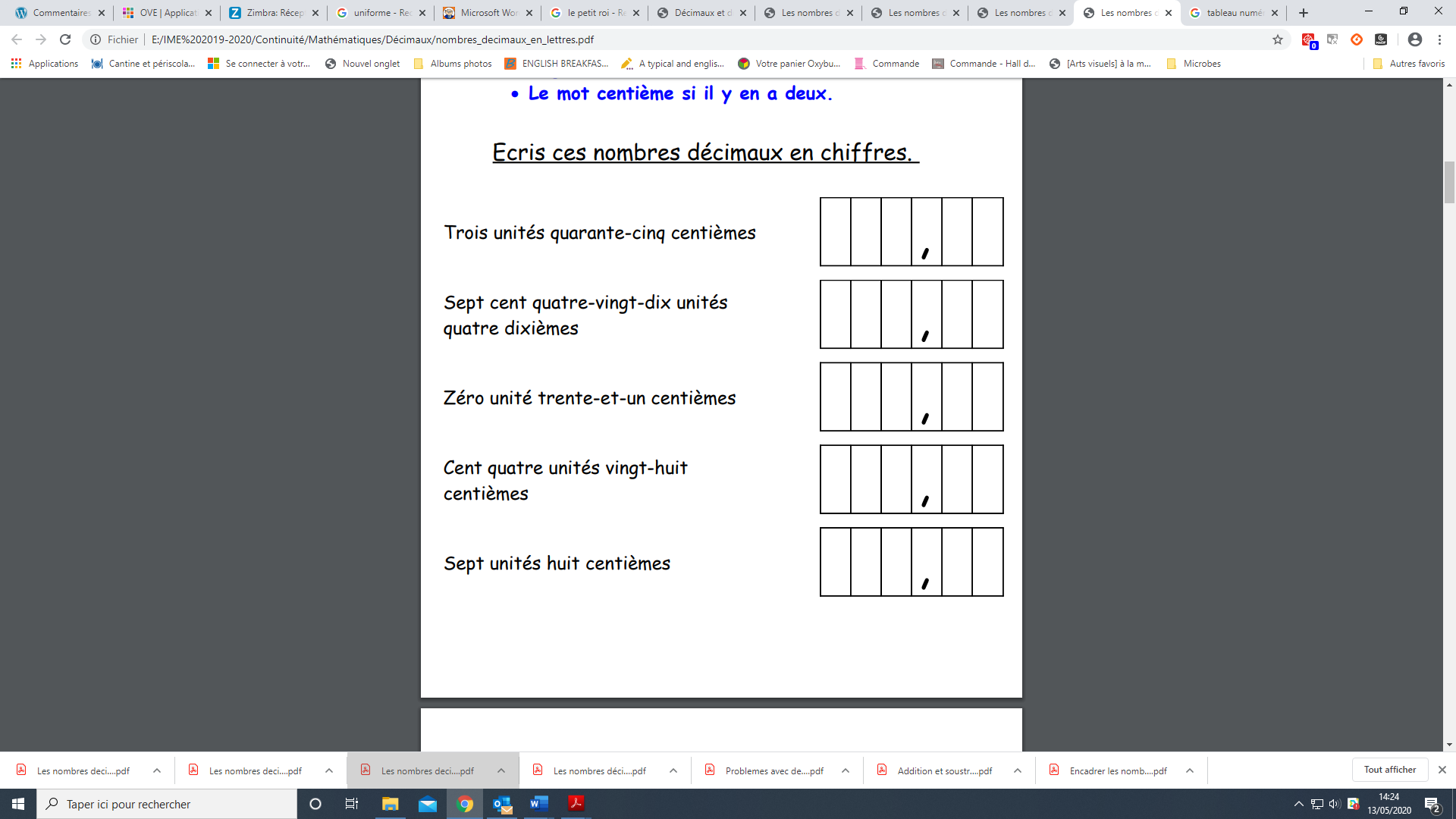 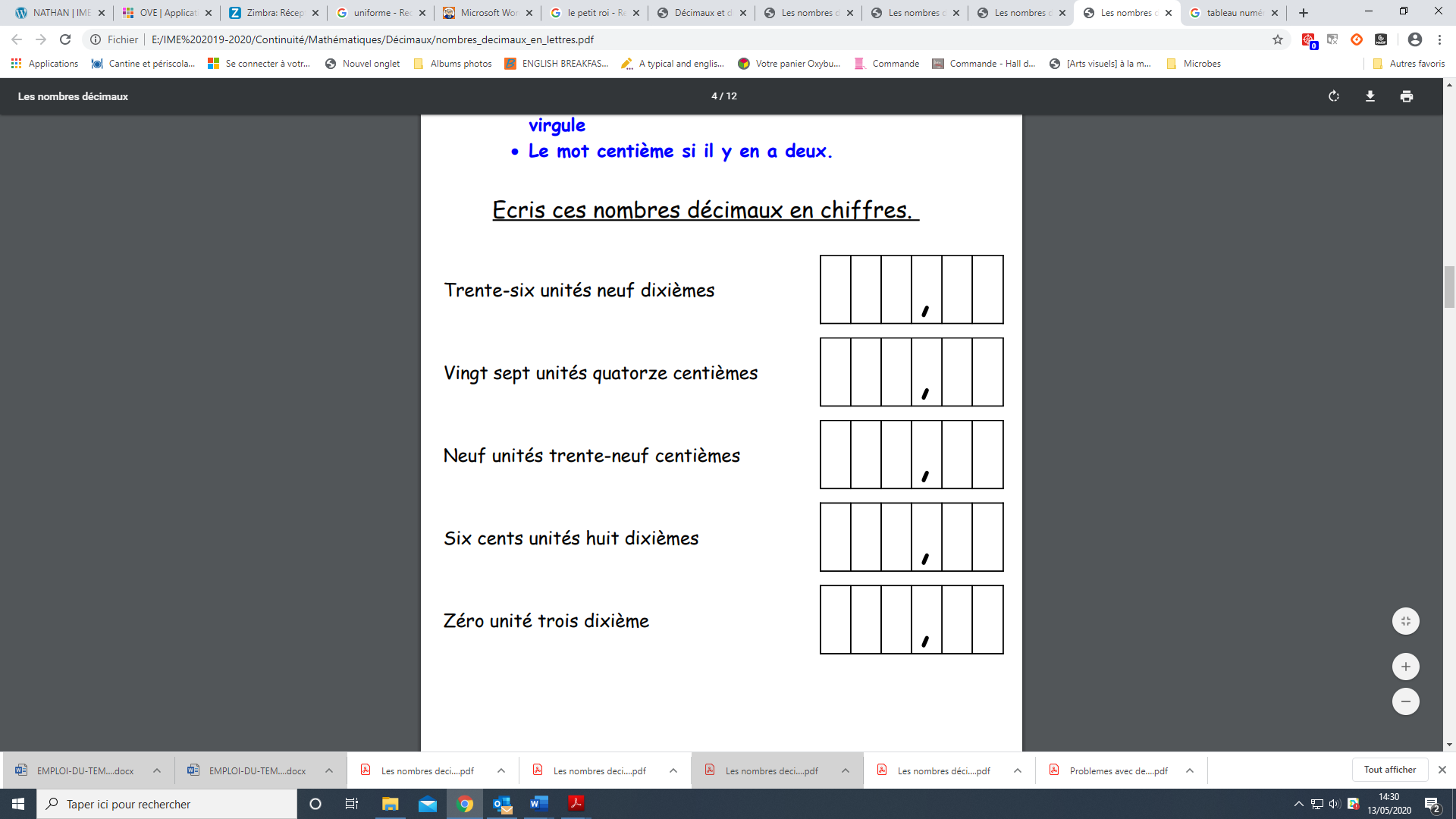 Entraîne-toi à lire oralement ces nombres en utilisant les mots « unités », « dixièmes » et « centièmes ».             15,8               91,05              8,63             26,6              721,17Se repérer sur une droite graduée aux centièmes (deux chiffres après la virgule)Souviens-toi         7 = 7, 0 = 7,00        7,1 = 7,10          8 = 8,0 = 8,00      8,1 = 8,10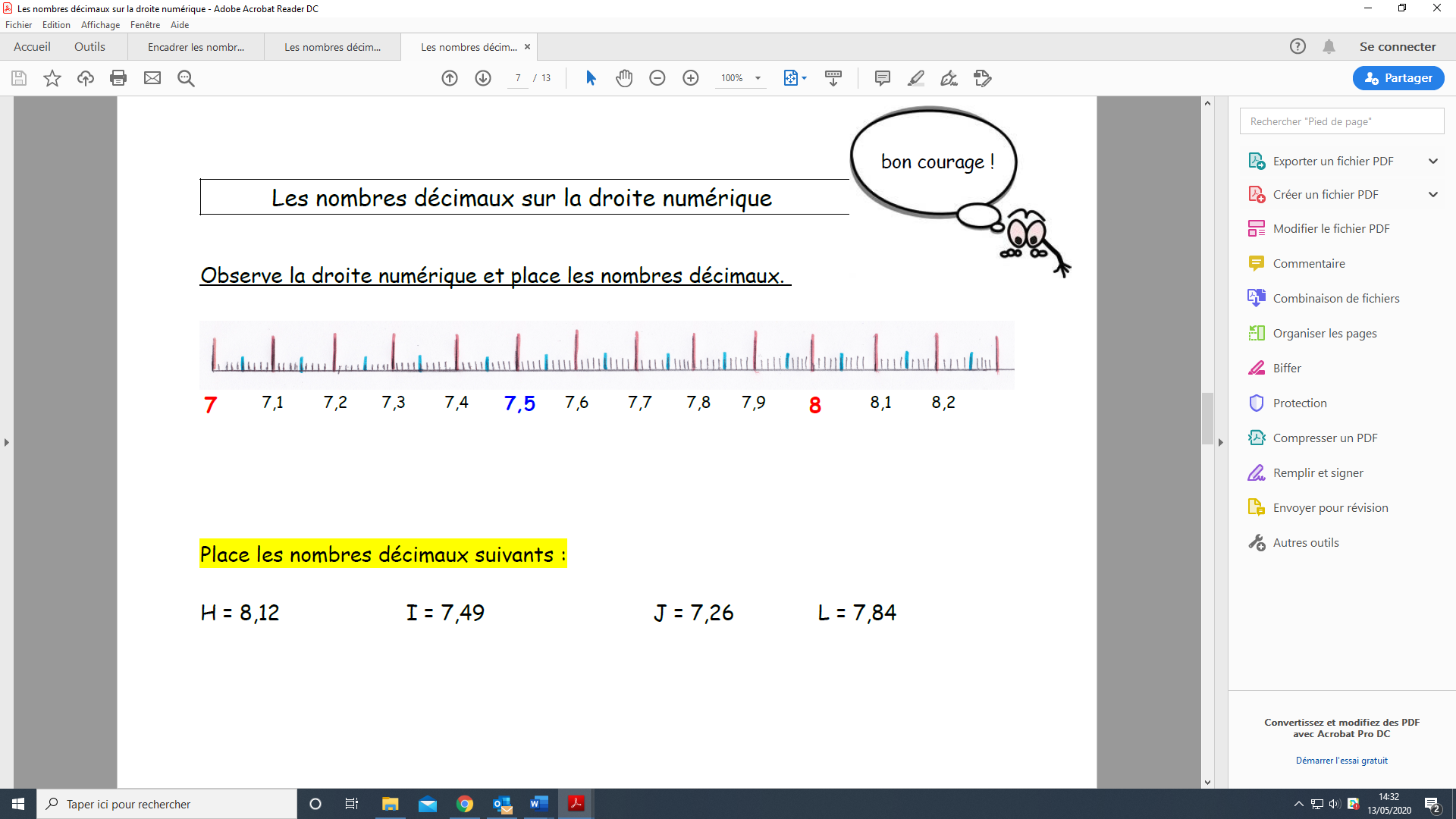 Observe la droite et donne le nombre correspondant à chaque lettre :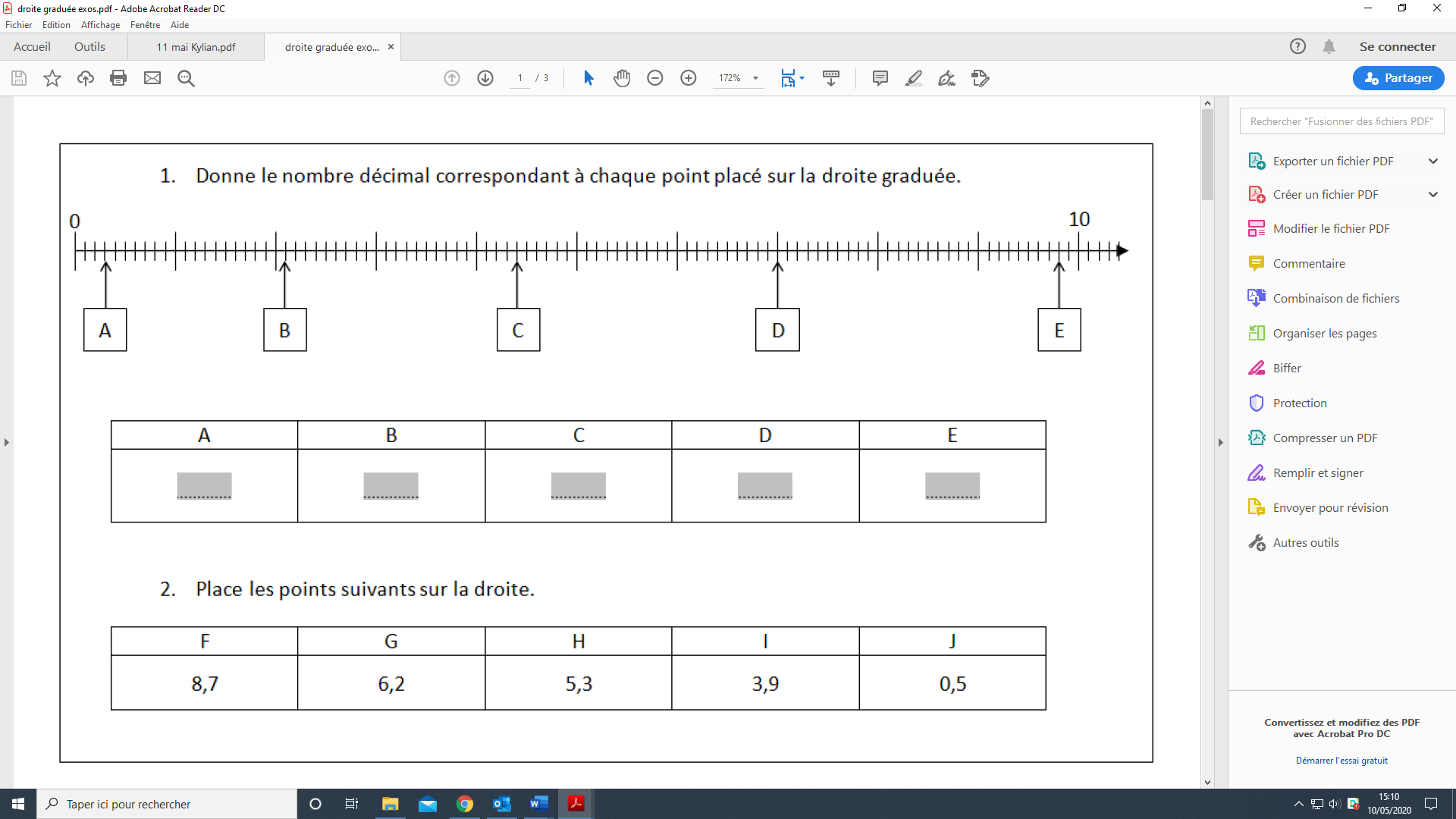 Place les nombres décimaux suivants :E = 7,40			F = 7,72 		G = 8,05			Encadre les nombres avec des nombres entiers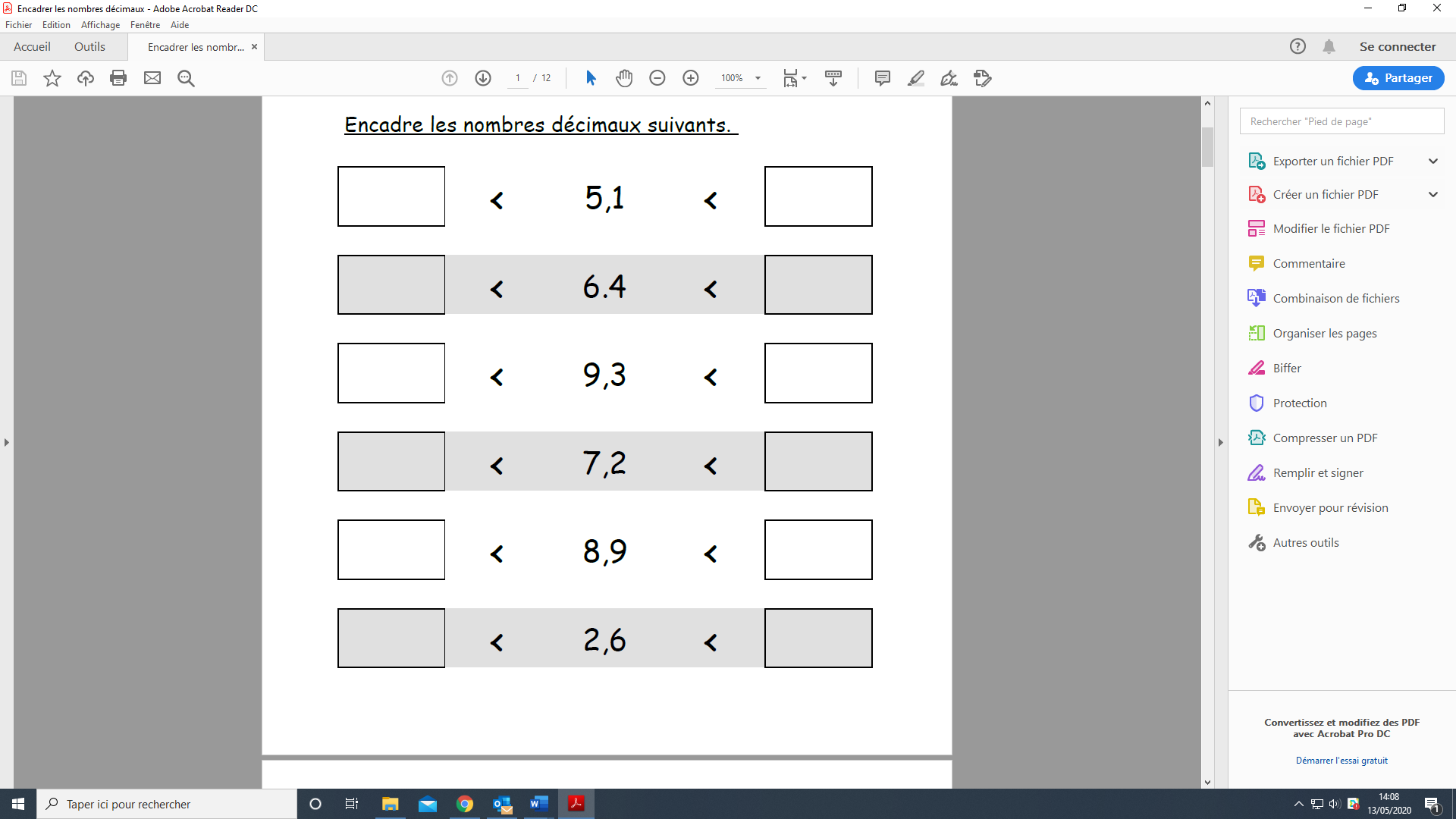 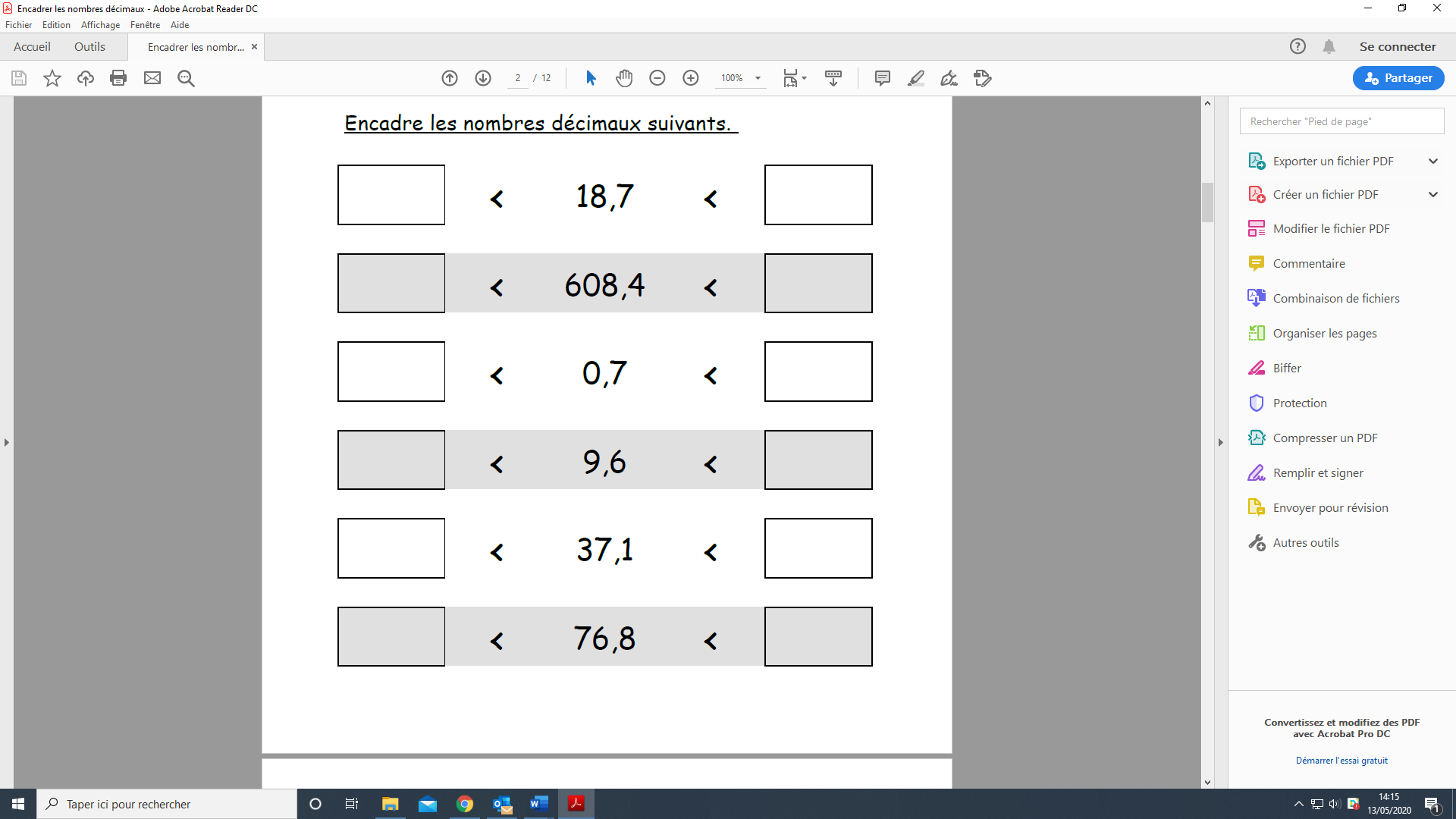 